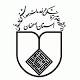 فرم گزارش پیشرفت کار پایان نامهدانشجویان مقاطع تحصیلات تکمیلینیمسال......................سال تحصیلی.....................نام و نام خانوادگی دانشجو:                                                                           رشته:نام و نام خانوادگی استاد/ اساتید راهنما:تاریخ تصویب پایان نامه:عنوان پایان نامه:اهداف اختصاصی:گزارش کار:خلاصه ای از فعالیتهای انجام شده در طول ترم گذشته:عناوین فعالیتهای پیش بینی شده برایترم آینده : مشکلات حین انجام کار و ارائه پیشنهادات:درصد تقریبی کل کار انجام شده بر اساس لیست اهداف اختصاصی:اگر مقاله ای در ارتباط با پایان نامه در طول ترم گذشته تهیه نموده اید که جهت چاپ یا ارائه در کنفرانس ها فرستاده اید یا در دست تهیه دارید؟ عنوان مقاله و مجله یا کنفرانس را ذکر نمایید.	تاریخ و امضاء دانشجو:ارزیابی استاد راهنما:	نام و نام خانوادگی استاد/اساتید راهنما:	تاریخ و امضاءارزیابی مدیر گروه:	تاریخ و امضاءارزیابی تحصیلات تکمیلی:تاریخ و امضاءتوجه 1: این فرم در  هر ترم پس از قبولی در آزمون جامع و شروع دوره پژوهشی تکمیل و بهحوزه معاونت پژوهشی دانشکدهارسال می گردد.توجه 2: عواقب عدم ارسال این فرم در موعد مقرر به عهده  استاد راهنما و دانشجوخواهد بود.توجه3: لطفا صورتجلسه روز ارائه گزارش در گروه ضمیمه فرم  گردد.